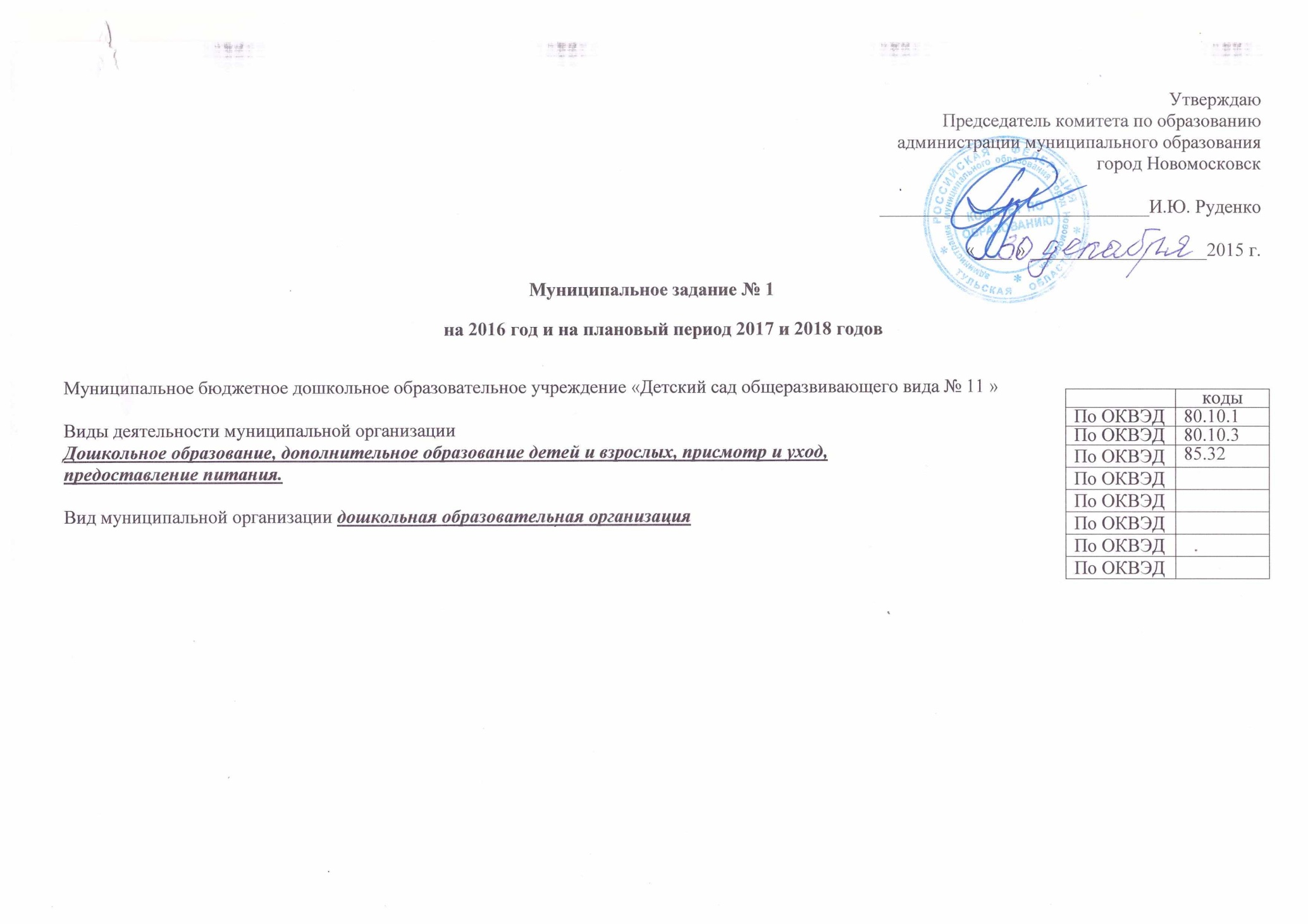 Часть 1. Сведения об оказываемых муниципальных услугахРАЗДЕЛ  11.Наименование муниципальной услугиПрисмотр и уход2.Категории потребителей муниципальной услугиФизические лица без ограниченных возможностей здоровья, Физические лица с ограниченными возможностями здоровья, Физические лица, Физические лица от 2 мес. до 1,5 лет, Физические лица от 1,5 до 3 лет, Физические лица от 3 до 5 лет, Физические лица от 5 до 7 лет3.Показатели, характеризующие объем и (или) качество муниципальной услуги: 3.1.Показатели, характеризующие качество муниципальной услуги:Допустимые (возможные) отклонения от установленных показателей качества муниципальной услуги, в пределах которых муниципальное задание считается выполненным (%) –  %3.2.Показатели, характеризующие объём муниципальной услуги: Допустимые (возможные) отклонения от установленных показателей объема муниципальной услуги, в пределах которых муниципальное задание считается выполненным (%) -5 %4.Порядок оказания муниципальной услуги4.1.Нормативные правовые акты, регулирующие порядок оказания муниципальной услуги4.2.Порядок информирования потенциальных потребителей муниципальной услуги:РАЗДЕЛ  21.Наименование муниципальной услугиРеализация основных общеобразовательных программ дошкольного образования2.Категории потребителей муниципальной услугиФизические лица от 5 до 7 лет, Физические лица без ограниченных возможностей здоровья, Физические лица с ограниченными возможностями здоровья, Физические лица от 2 мес. до 1,5 лет, Физические лица от 1,5 до 3 лет, Физические лица от 3 до 5 лет, Физические лица3.Показатели, характеризующие объем и (или) качество муниципальной услуги: 3.1.Показатели, характеризующие качество муниципальной услуги:Допустимые (возможные) отклонения от установленных показателей качества муниципальной услуги, в пределах которых муниципальное задание считается выполненным (%) –  %3.2.Показатели, характеризующие объем муниципальной услуги:Допустимые (возможные) отклонения от установленных показателей объема муниципальной услуги, в пределах которых муниципальное задание считается выполненным (%) - 5%4.Порядок оказания муниципальной услуги4.1.Нормативные правовые акты, регулирующие порядок оказания муниципальной услуги4.2.Порядок информирования потенциальных потребителей муниципальной услуги:РАЗДЕЛ   31.Наименование муниципальной услугиРеализация основных общеобразовательных программ дошкольного образования2.Категории потребителей муниципальной услугиФизические лица от 5 до 7 лет, Физические лица без ограниченных возможностей здоровья, Физические лица с ограниченными возможностями здоровья, Физические лица от 2 мес. до 1,5 лет, Физические лица от 1,5 до 3 лет, Физические лица от 3 до 5 лет, Физические лица3.Показатели, характеризующие объем и (или) качество муниципальной услуги: 3.1.Показатели, характеризующие качество муниципальной услуги:Допустимые (возможные) отклонения от установленных показателей качества муниципальной услуги, в пределах которых муниципальное задание считается выполненным (%) –  %3.2.Показатели, характеризующие объем муниципальной услуги:Допустимые (возможные) отклонения от установленных показателей объема муниципальной услуги, в пределах которых муниципальное задание считается выполненным (%) - 5%4.Порядок оказания муниципальной услуги4.1.Нормативные правовые акты, регулирующие порядок оказания муниципальной услуги4.2.Порядок информирования потенциальных потребителей муниципальной услуги:Часть 1. Сведения об оказываемых муниципальных услугахРАЗДЕЛ  41.Наименование муниципальной услугиРеализация дополнительных общеобразовательных общеразвивающих программ2.Категории потребителей муниципальной услугиФизические лица 3.Показатели, характеризующие объем и (или) качество муниципальной услуги: 3.1.Показатели, характеризующие качество муниципальной услуги:  Допустимые (возможные) отклонения от установленных показателей качества муниципальной услуги, в пределах которых муниципальное задание считается выполненным (%) – 5 %3.2.Показатели, характеризующие объем муниципальной услуги:Допустимые (возможные) отклонения от установленных показателей объема муниципальной услуги, в пределах которых муниципальное задание считается выполненным (%) - 5%4.Порядок оказания муниципальной услуги4.1.Нормативные правовые акты, регулирующие порядок оказания муниципальной услуги4.2.Порядок информирования потенциальных потребителей муниципальной услуги:Часть 2. Сведения о выполняемых работахРАЗДЕЛ  51.Наименование муниципальной услугиОрганизация питания обучающихся2.Категории потребителей муниципальной услугиВ интересах общества 3.Показатели, характеризующие объем и (или) качество муниципальной услуги: 3.1.Показатели, характеризующие качество муниципальной услуги:Допустимые (возможные) отклонения от установленных показателей качества муниципальной услуги, в пределах которых муниципальное задание считается выполненным (%) –  %3.2.Показатели, характеризующие объем муниципальной услуги:Допустимые (возможные) отклонения от установленных показателей объема муниципальной услуги, в пределах которых муниципальное задание считается выполненным (%) - 5%4.Порядок оказания муниципальной услуги4.1.Нормативные правовые акты, регулирующие порядок оказания муниципальной услуги4.2.Порядок информирования потенциальных потребителей муниципальной услуги:Часть 3. Прочие сведения о муниципальном задании1.Основания для досрочного прекращения выполнения муниципального задания - ликвидация организации;- реорганизация организации;- исключение муниципальной услуги из ведомственного перечня муниципальных услуг (работ).2.Иная информация, необходимая для выполнения (контроля за выполнением) муниципального задания _________________________________________________________________________________________________________________________ 3.Порядок контроля за выполнением муниципального задания4.Требования к отчетности о выполнении муниципального задания 4.1.Периодичность предоставления отчетов о выполнении муниципального задания:  ежеквартально (в установленные законодательством сроки) и ежегодно в срок до 1 февраля года, следующего за отчетным4.2.Сроки предоставления отчетов о выполнении муниципального задания: ежеквартально в срок до 5 числа месяца, следующего за отчетным4.3.Иные требования к отчетности о выполнении муниципального задания ___________________________________________________5.Иные показатели, связанные с выполнением муниципального задания _____________________________________________________Уникальный номер по базовому перечнюУникальный номер реестровой записиПоказатель, характеризующий содержание муниципальной услугиПоказатель, характеризующий содержание муниципальной услугиПоказатель, характеризующий содержание муниципальной услугиПоказатель, характеризующий условия (формы) оказания муниципальной услугиПоказатель, характеризующий условия (формы) оказания муниципальной услугиПоказатель качества муниципальной услугиПоказатель качества муниципальной услугиПоказатель качества муниципальной услугиЗначение показателя качества муниципальной услуги Значение показателя качества муниципальной услуги Значение показателя качества муниципальной услуги Уникальный номер реестровой записиПоказатель, характеризующий содержание муниципальной услугиПоказатель, характеризующий содержание муниципальной услугиПоказатель, характеризующий содержание муниципальной услугиПоказатель, характеризующий условия (формы) оказания муниципальной услугиПоказатель, характеризующий условия (формы) оказания муниципальной услугинаименование показателяЕдиница измерения по ОКЕИЕдиница измерения по ОКЕИ2016 год (очередной финансовый год)2017 год (1-й год планового периода)2018 год (2-й год планового периода)Уникальный номер реестровой записиПоказатель, характеризующий содержание муниципальной услугиПоказатель, характеризующий содержание муниципальной услугиПоказатель, характеризующий содержание муниципальной услугиПоказатель, характеризующий условия (формы) оказания муниципальной услугиПоказатель, характеризующий условия (формы) оказания муниципальной услугинаименование показателянаименованиекод2016 год (очередной финансовый год)2017 год (1-й год планового периода)2018 год (2-й год планового периода)Уникальный номер реестровой записи_______(наиме-нование показателя)_______(наименование показателя)_________(наименование показателя)Cправочник форм (условий) оказания услуги___________(наименование показателя)наименование показателянаименованиекод2016 год (очередной финансовый год)2017 год (1-й год планового периода)2018 год (2-й год планового периода)12345678910111211025000000000001007100ОчнаяУникальный номер реестровой записиПоказатель, характеризующий содержание муниципальной услугиПоказатель, характеризующий содержание муниципальной услугиПоказатель, характеризующий содержание муниципальной услугиПоказатель, характеризующий условия (формы) оказания муниципальной услугиПоказатель, характеризующий условия (формы) оказания муниципальной услугиПоказатель объема муниципальной услугиПоказатель объема муниципальной услугиПоказатель объема муниципальной услугиЗначение показателя объема муниципальной услуги Значение показателя объема муниципальной услуги Значение показателя объема муниципальной услуги Среднегодовой размер платы (цена, тариф)Среднегодовой размер платы (цена, тариф)Среднегодовой размер платы (цена, тариф)Уникальный номер реестровой записиПоказатель, характеризующий содержание муниципальной услугиПоказатель, характеризующий содержание муниципальной услугиПоказатель, характеризующий содержание муниципальной услугиПоказатель, характеризующий условия (формы) оказания муниципальной услугиПоказатель, характеризующий условия (формы) оказания муниципальной услуги_____________наименование показателяЕдиница измерения по ОКЕИЕдиница измерения по ОКЕИ2016 год (очередной финансовый год)2017 год (1-й год планового периода)2018 год (2-й год планового периода)2016 год(очередной финансовый год2017 год(1-й год планового периода)2018 год(2-й год планового периода)Уникальный номер реестровой записиПоказатель, характеризующий содержание муниципальной услугиПоказатель, характеризующий содержание муниципальной услугиПоказатель, характеризующий содержание муниципальной услугиПоказатель, характеризующий условия (формы) оказания муниципальной услугиПоказатель, характеризующий условия (формы) оказания муниципальной услуги_____________наименование показателя________наименование показателякод2016 год (очередной финансовый год)2017 год (1-й год планового периода)2018 год (2-й год планового периода)2016 год(очередной финансовый год2017 год(1-й год планового периода)2018 год(2-й год планового периода)Уникальный номер реестровой записи________(наиме-нование показателя)_______(наименование показателя)_________(наименование показателя)Cправочник форм (условий) оказания услуги___________(наименование показателя)_____________наименование показателя________наименование показателякод2016 год (очередной финансовый год)2017 год (1-й год планового периода)2018 год (2-й год планового периода)2016 год(очередной финансовый год2017 год(1-й год планового периода)2018 год(2-й год планового периода)12345678910111213141511025000000000001007100Очнаячисло обучающихсячеловек792200200200– Закон Российской Федерации от 29.12.2012 г. № 273-ФЗ «Об образовании в Российской Федерации»– Федеральный закон от 06.10.2003 г. № 131- ФЗ «Об общих принципах организации местного самоуправления в Российской федерации»– Закон Тульской области от 30.09.2013 г. № 1989-ЗТО «Об образовании» - Постановление администрации муниципального образования г. Новомосковск от 11.09.2015 N 3417 "Об утверждении ведомственного перечня муниципальных услуг и работ, оказываемых и выполняемых муниципальными учреждениями, подведомственными комитету по образованию администрации муниципального образования город Новомосковск"- Постановление администрации муниципального образования г. Новомосковск от 22.05.2015 N 1933 "Об утверждении Порядка формирования, ведения и утверждения ведомственных перечней муниципальных услуг и работ, оказываемых и выполняемых муниципальными учреждениями муниципального образования город Новомосковск"Способ информированияСостав размещаемой информацииЧастота обновления информации1. Размещение информации на информационных стендахИнформация об услуге, копия устава Организации, копия лицензии на право ведения образовательной деятельности с приложениями, копия свидетельства о государственной аккредитации, информация об уполномоченном по Тульской области по правам ребенка, телефоны вышестоящих организаций, правила внутреннего трудового распорядка, правила поведения учащихся, расписание уроков, приема обучающихся, режим занятий обучающихся, формы, периодичность и порядок текущего контроля успеваемости и промежуточной аттестации обучающихся, порядок и основания перевода, отчисления и восстановления обучающихся, порядок оформления возникновения, приостановления и прекращения отношений между образовательной организацией и обучающимися и (или) родителями (законными представителями) несовершеннолетних обучающихся.По мере изменения данных2. Размещение информации на сайте образовательной организацииИнформация:а) о дате создания образовательной организации, об учредителе, учредителях образовательной организации, о месте нахождения образовательной организации и ее филиалов (при наличии), режиме, графике работы, контактных телефонах и об адресах электронной почты;б) о структуре и об органах управления образовательной организацией;в) о реализуемых образовательных программах с указанием учебных предметов, курсов, дисциплин (модулей), практики, предусмотренных соответствующей образовательной программой;г) о численности обучающихся по реализуемым образовательным программам за счет бюджетных ассигнований федерального бюджета, бюджетов субъектов Российской Федерации, местных бюджетов и по договорам об образовании за счет средств физических и (или) юридических лиц;д) о языках образования;е) о федеральных государственных образовательных стандартах, об образовательных стандартах (при их наличии);ж) о руководителе образовательной организации, его заместителях, руководителях филиалов образовательной организации (при их наличии);з) о персональном составе педагогических работников с указанием уровня образования, квалификации и опыта работы;и) о материально-техническом обеспечении образовательной деятельности (в том числе о наличии оборудованных учебных кабинетов, объектов для проведения практических занятий, библиотек, объектов спорта, средств обучения и воспитания, об условиях питания и охраны здоровья обучающихся, о доступе к информационным системам и информационно-телекоммуникационным сетям, об электронных образовательных ресурсах, к которым обеспечивается доступ обучающихся);к) о количестве вакантных мест для приема (перевода) по каждой образовательной программе (на места, финансируемые за счет бюджетных ассигнований федерального бюджета, бюджетов субъектов Российской Федерации, местных бюджетов, по договорам об образовании за счет средств физических и (или) юридических лиц);л) об объеме образовательной деятельности, финансовое обеспечение которой осуществляется за счет бюджетных ассигнований федерального бюджета, бюджетов субъектов Российской Федерации, местных бюджетов, по договорам об образовании за счет средств физических и (или) юридических лиц;м) о поступлении финансовых и материальных средств и об их расходовании по итогам финансового года;н) копия устава образовательной организации;о) лицензии на осуществление образовательной деятельности (с приложениями);п) свидетельства о государственной аккредитации (с приложениями);р) плана финансово-хозяйственной деятельности образовательной организации, утвержденного в установленном законодательством Российской Федерации порядке, или бюджетной сметы образовательной организации;с) локальных нормативных актов, правил внутреннего распорядка обучающихся, правил внутреннего трудового распорядка, коллективного договора;т) отчета о результатах самообследования. у) документа о порядке оказания платных образовательных услуг, в том числе образца договора об оказании платных образовательных услуг, документа об утверждении стоимости обучения по каждой образовательной программе;ф) предписаний органов, осуществляющих государственный контроль (надзор) в сфере образования, отчетов об исполнении таких предписаний.По мере изменения данныхУникальный номер по базовому перечнюУникальный номер реестровой записиПоказатель, характеризующий содержание муниципальной услугиПоказатель, характеризующий содержание муниципальной услугиПоказатель, характеризующий содержание муниципальной услугиПоказатель, характеризующий условия (формы) оказания муниципальной услугиПоказатель, характеризующий условия (формы) оказания муниципальной услугиПоказатель качества муниципальной услугиПоказатель качества муниципальной услугиПоказатель качества муниципальной услугиЗначение показателя качества муниципальной услуги Значение показателя качества муниципальной услуги Значение показателя качества муниципальной услуги Уникальный номер реестровой записиПоказатель, характеризующий содержание муниципальной услугиПоказатель, характеризующий содержание муниципальной услугиПоказатель, характеризующий содержание муниципальной услугиПоказатель, характеризующий условия (формы) оказания муниципальной услугиПоказатель, характеризующий условия (формы) оказания муниципальной услугинаименование показателяЕдиница измерения по ОКЕИЕдиница измерения по ОКЕИ2016 год (очередной финансовый год)2017 год (1-й год планового периода)2018 год (2-й год планового периода)Уникальный номер реестровой записиПоказатель, характеризующий содержание муниципальной услугиПоказатель, характеризующий содержание муниципальной услугиПоказатель, характеризующий содержание муниципальной услугиПоказатель, характеризующий условия (формы) оказания муниципальной услугиПоказатель, характеризующий условия (формы) оказания муниципальной услугинаименование показателянаименованиекод2016 год (очередной финансовый год)2017 год (1-й год планового периода)2018 год (2-й год планового периода)Уникальный номер реестровой записиОбразовательная программа общего образованияСтандарты и  требования_______(наименование показателя)Cправочник форм(условий) оказания услуги___________(наименование показателя)наименование показателянаименованиекод2016 год (очередной финансовый год)2017 год (1-й год планового периода)2018 год (2-й год планового периода)12345678910111211001000100100001002100Образовательная программа дошкольного образования Федеральный государственный образовательный стандарточнаяУникальный номер реестровой записиПоказатель, характеризующий содержание муниципальной услугиПоказатель, характеризующий содержание муниципальной услугиПоказатель, характеризующий содержание муниципальной услугиПоказатель, характеризующий условия (формы) оказания муниципальной услугиПоказатель, характеризующий условия (формы) оказания муниципальной услугиПоказатель объема муниципальной услугиПоказатель объема муниципальной услугиПоказатель объема муниципальной услугиЗначение показателя объема муниципальной услуги Значение показателя объема муниципальной услуги Значение показателя объема муниципальной услуги Среднегодовой размер платы (цена, тариф)Среднегодовой размер платы (цена, тариф)Среднегодовой размер платы (цена, тариф)Уникальный номер реестровой записиПоказатель, характеризующий содержание муниципальной услугиПоказатель, характеризующий содержание муниципальной услугиПоказатель, характеризующий содержание муниципальной услугиПоказатель, характеризующий условия (формы) оказания муниципальной услугиПоказатель, характеризующий условия (формы) оказания муниципальной услуги_____________наименование показателяЕдиница измерения по ОКЕИЕдиница измерения по ОКЕИ2016 год (очередной финансовый год)2017 год (1-й год планового периода)2018 год (2-й год планового периода)2016 год(очередной финансовый год2017 год(1-й год планового периода)2018 год(2-й год планового периода)Уникальный номер реестровой записиПоказатель, характеризующий содержание муниципальной услугиПоказатель, характеризующий содержание муниципальной услугиПоказатель, характеризующий содержание муниципальной услугиПоказатель, характеризующий условия (формы) оказания муниципальной услугиПоказатель, характеризующий условия (формы) оказания муниципальной услуги_____________наименование показателя__________наименованиекод2016 год (очередной финансовый год)2017 год (1-й год планового периода)2018 год (2-й год планового периода)2016 год(очередной финансовый год2017 год(1-й год планового периода)2018 год(2-й год планового периода)Уникальный номер реестровой записиОбразовательная программа общего образованияСтандарты и  требования_______(наименование показателя)Cправочник форм(условий) оказания услуги___________(наименование показателя)_____________наименование показателя__________наименованиекод2016 год (очередной финансовый год)2017 год (1-й год планового периода)2018 год (2-й год планового периода)2016 год(очередной финансовый год2017 год(1-й год планового периода)2018 год(2-й год планового периода)12345678910111213141511001000100100001002100Образовательная программа дошкольного образования Федеральный государственный образовательный стандарточнаячисло обучающихсячеловек792200200200– Закон Российской Федерации от 29.12.2012 г. № 273-ФЗ «Об образовании в Российской Федерации»– Закон Тульской области от 30.09.2013 г. № 1989-ЗТО «Об образовании» - Постановление администрации муниципального образования г. Новомосковск от 11.09.2015 N 3417 "Об утверждении ведомственного перечня муниципальных услуг и работ, оказываемых и выполняемых муниципальными учреждениями, подведомственными комитету по образованию администрации муниципального образования город Новомосковск"- Постановление администрации муниципального образования г. Новомосковск от 22.05.2015 N 1933 "Об утверждении Порядка формирования, ведения и утверждения ведомственных перечней муниципальных услуг и работ, оказываемых и выполняемых муниципальными учреждениями муниципального образования город Новомосковск"Способ информированияСостав размещаемой информацииЧастота обновления информации1. Размещение информации на информационных стендахИнформация об услуге, копия устава Организации, копия лицензии на право ведения образовательной деятельности с приложениями, копия свидетельства о государственной аккредитации, информация об уполномоченном по Тульской области по правам ребенка, телефоны вышестоящих организаций, правила внутреннего трудового распорядка, правила поведения учащихся, расписание уроков, приема обучающихся, режим занятий обучающихся, формы, периодичность и порядок текущего контроля успеваемости и промежуточной аттестации обучающихся, порядок и основания перевода, отчисления и восстановления обучающихся, порядок оформления возникновения, приостановления и прекращения отношений между образовательной организацией и обучающимися и (или) родителями (законными представителями) несовершеннолетних обучающихся.По мере изменения данных2. Размещение информации на сайте образовательной организацииИнформация:а) о дате создания образовательной организации, об учредителе, учредителях образовательной организации, о месте нахождения образовательной организации и ее филиалов (при наличии), режиме, графике работы, контактных телефонах и об адресах электронной почты;б) о структуре и об органах управления образовательной организацией;в) о реализуемых образовательных программах с указанием учебных предметов, курсов, дисциплин (модулей), практики, предусмотренных соответствующей образовательной программой;г) о численности обучающихся по реализуемым образовательным программам за счет бюджетных ассигнований федерального бюджета, бюджетов субъектов Российской Федерации, местных бюджетов и по договорам об образовании за счет средств физических и (или) юридических лиц;д) о языках образования;е) о федеральных государственных образовательных стандартах, об образовательных стандартах (при их наличии);ж) о руководителе образовательной организации, его заместителях, руководителях филиалов образовательной организации (при их наличии);з) о персональном составе педагогических работников с указанием уровня образования, квалификации и опыта работы;и) о материально-техническом обеспечении образовательной деятельности (в том числе о наличии оборудованных учебных кабинетов, объектов для проведения практических занятий, библиотек, объектов спорта, средств обучения и воспитания, об условиях питания и охраны здоровья обучающихся, о доступе к информационным системам и информационно-телекоммуникационным сетям, об электронных образовательных ресурсах, к которым обеспечивается доступ обучающихся);к) о количестве вакантных мест для приема (перевода) по каждой образовательной программе (на места, финансируемые за счет бюджетных ассигнований федерального бюджета, бюджетов субъектов Российской Федерации, местных бюджетов, по договорам об образовании за счет средств физических и (или) юридических лиц);л) об объеме образовательной деятельности, финансовое обеспечение которой осуществляется за счет бюджетных ассигнований федерального бюджета, бюджетов субъектов Российской Федерации, местных бюджетов, по договорам об образовании за счет средств физических и (или) юридических лиц;м) о поступлении финансовых и материальных средств и об их расходовании по итогам финансового года;н) копия устава образовательной организации;о) лицензии на осуществление образовательной деятельности (с приложениями);п) свидетельства о государственной аккредитации (с приложениями);р) плана финансово-хозяйственной деятельности образовательной организации, утвержденного в установленном законодательством Российской Федерации порядке, или бюджетной сметы образовательной организации;с) локальных нормативных актов, правил внутреннего распорядка обучающихся, правил внутреннего трудового распорядка, коллективного договора;т) отчета о результатах самообследования. у) документа о порядке оказания платных образовательных услуг, в том числе образца договора об оказании платных образовательных услуг, документа об утверждении стоимости обучения по каждой образовательной программе;ф) предписаний органов, осуществляющих государственный контроль (надзор) в сфере образования, отчетов об исполнении таких предписаний.По мере изменения данныхУникальный номер по базовому перечнюУникальный номер реестровой записиПоказатель, характеризующий содержание муниципальной услугиПоказатель, характеризующий содержание муниципальной услугиПоказатель, характеризующий содержание муниципальной услугиПоказатель, характеризующий условия (формы) оказания муниципальной услугиПоказатель, характеризующий условия (формы) оказания муниципальной услугиПоказатель качества муниципальной услугиПоказатель качества муниципальной услугиПоказатель качества муниципальной услугиЗначение показателя качества муниципальной услуги Значение показателя качества муниципальной услуги Значение показателя качества муниципальной услуги Уникальный номер реестровой записиПоказатель, характеризующий содержание муниципальной услугиПоказатель, характеризующий содержание муниципальной услугиПоказатель, характеризующий содержание муниципальной услугиПоказатель, характеризующий условия (формы) оказания муниципальной услугиПоказатель, характеризующий условия (формы) оказания муниципальной услугинаименование показателяЕдиница измерения по ОКЕИЕдиница измерения по ОКЕИ2016 год (очередной финансовый год)2017 год (1-й год планового периода)2018 год (2-й год планового периода)Уникальный номер реестровой записиПоказатель, характеризующий содержание муниципальной услугиПоказатель, характеризующий содержание муниципальной услугиПоказатель, характеризующий содержание муниципальной услугиПоказатель, характеризующий условия (формы) оказания муниципальной услугиПоказатель, характеризующий условия (формы) оказания муниципальной услугинаименование показателянаименованиекод2016 год (очередной финансовый год)2017 год (1-й год планового периода)2018 год (2-й год планового периода)Уникальный номер реестровой записиОбразовательная программа общего образованияСтандарты и  требования_______(наименование показателя)Cправочник форм(условий) оказания услуги___________(наименование показателя)наименование показателянаименованиекод2016 год (очередной финансовый год)2017 год (1-й год планового периода)2018 год (2-й год планового периода)12345678910111211001000500100001008100Адаптированная образовательная программа дошкольного образования Федеральный государственный образовательный стандарточнаяУникальный номер реестровой записиПоказатель, характеризующий содержание муниципальной услугиПоказатель, характеризующий содержание муниципальной услугиПоказатель, характеризующий содержание муниципальной услугиПоказатель, характеризующий условия (формы) оказания муниципальной услугиПоказатель, характеризующий условия (формы) оказания муниципальной услугиПоказатель объема муниципальной услугиПоказатель объема муниципальной услугиПоказатель объема муниципальной услугиЗначение показателя объема муниципальной услуги Значение показателя объема муниципальной услуги Значение показателя объема муниципальной услуги Среднегодовой размер платы (цена, тариф)Среднегодовой размер платы (цена, тариф)Среднегодовой размер платы (цена, тариф)Уникальный номер реестровой записиПоказатель, характеризующий содержание муниципальной услугиПоказатель, характеризующий содержание муниципальной услугиПоказатель, характеризующий содержание муниципальной услугиПоказатель, характеризующий условия (формы) оказания муниципальной услугиПоказатель, характеризующий условия (формы) оказания муниципальной услуги_____________наименование показателяЕдиница измерения по ОКЕИЕдиница измерения по ОКЕИ2016 год (очередной финансовый год)2017 год (1-й год планового периода)2018 год (2-й год планового периода)2016 год(очередной финансовый год2017 год(1-й год планового периода)2018 год(2-й год планового периода)Уникальный номер реестровой записиПоказатель, характеризующий содержание муниципальной услугиПоказатель, характеризующий содержание муниципальной услугиПоказатель, характеризующий содержание муниципальной услугиПоказатель, характеризующий условия (формы) оказания муниципальной услугиПоказатель, характеризующий условия (формы) оказания муниципальной услуги_____________наименование показателя__________наименованиекод2016 год (очередной финансовый год)2017 год (1-й год планового периода)2018 год (2-й год планового периода)2016 год(очередной финансовый год2017 год(1-й год планового периода)2018 год(2-й год планового периода)Уникальный номер реестровой записиОбразовательная программа общего образованияСтандарты и  требования_______(наименование показателя)Cправочник форм(условий) оказания услуги___________(наименование показателя)_____________наименование показателя__________наименованиекод2016 год (очередной финансовый год)2017 год (1-й год планового периода)2018 год (2-й год планового периода)2016 год(очередной финансовый год2017 год(1-й год планового периода)2018 год(2-й год планового периода)12345678910111213141511001000500100001008100Адаптированная образовательная программа дошкольного образования Федеральный государственный образовательный стандарточнаячисло обучающихсячеловек792– Закон Российской Федерации от 29.12.2012 г. № 273-ФЗ «Об образовании в Российской Федерации»– Закон Тульской области от 07.10.2009 г. № 1336-ЗТО «О защите прав ребенка»– Закон Тульской области от 30.09.2013 г. № 1989-ЗТО «Об образовании» - Постановление администрации муниципального образования г. Новомосковск от 11.09.2015 N 3417 "Об утверждении ведомственного перечня муниципальных услуг и работ, оказываемых и выполняемых муниципальными учреждениями, подведомственными комитету по образованию администрации муниципального образования город Новомосковск"- Постановление администрации муниципального образования г. Новомосковск от 22.05.2015 N 1933 "Об утверждении Порядка формирования, ведения и утверждения ведомственных перечней муниципальных услуг и работ, оказываемых и выполняемых муниципальными учреждениями муниципального образования город Новомосковск"Способ информированияСостав размещаемой информацииЧастота обновления информации1. Размещение информации на информационных стендахИнформация об услуге, копия устава Организации, копия лицензии на право ведения образовательной деятельности с приложениями, копия свидетельства о государственной аккредитации, информация об уполномоченном по Тульской области по правам ребенка, телефоны вышестоящих организаций, правила внутреннего трудового распорядка, правила поведения учащихся, расписание уроков, приема обучающихся, режим занятий обучающихся, формы, периодичность и порядок текущего контроля успеваемости и промежуточной аттестации обучающихся, порядок и основания перевода, отчисления и восстановления обучающихся, порядок оформления возникновения, приостановления и прекращения отношений между образовательной организацией и обучающимися и (или) родителями (законными представителями) несовершеннолетних обучающихся.По мере изменения данных2. Размещение информации на сайте образовательной организацииИнформация:а) о дате создания образовательной организации, об учредителе, учредителях образовательной организации, о месте нахождения образовательной организации и ее филиалов (при наличии), режиме, графике работы, контактных телефонах и об адресах электронной почты;б) о структуре и об органах управления образовательной организацией;в) о реализуемых образовательных программах с указанием учебных предметов, курсов, дисциплин (модулей), практики, предусмотренных соответствующей образовательной программой;г) о численности обучающихся по реализуемым образовательным программам за счет бюджетных ассигнований федерального бюджета, бюджетов субъектов Российской Федерации, местных бюджетов и по договорам об образовании за счет средств физических и (или) юридических лиц;д) о языках образования;е) о федеральных государственных образовательных стандартах, об образовательных стандартах (при их наличии);ж) о руководителе образовательной организации, его заместителях, руководителях филиалов образовательной организации (при их наличии);з) о персональном составе педагогических работников с указанием уровня образования, квалификации и опыта работы;и) о материально-техническом обеспечении образовательной деятельности (в том числе о наличии оборудованных учебных кабинетов, объектов для проведения практических занятий, библиотек, объектов спорта, средств обучения и воспитания, об условиях питания и охраны здоровья обучающихся, о доступе к информационным системам и информационно-телекоммуникационным сетям, об электронных образовательных ресурсах, к которым обеспечивается доступ обучающихся);к) о количестве вакантных мест для приема (перевода) по каждой образовательной программе (на места, финансируемые за счет бюджетных ассигнований федерального бюджета, бюджетов субъектов Российской Федерации, местных бюджетов, по договорам об образовании за счет средств физических и (или) юридических лиц);л) об объеме образовательной деятельности, финансовое обеспечение которой осуществляется за счет бюджетных ассигнований федерального бюджета, бюджетов субъектов Российской Федерации, местных бюджетов, по договорам об образовании за счет средств физических и (или) юридических лиц;м) о поступлении финансовых и материальных средств и об их расходовании по итогам финансового года;н) копия устава образовательной организации;о) лицензии на осуществление образовательной деятельности (с приложениями);п) свидетельства о государственной аккредитации (с приложениями);р) плана финансово-хозяйственной деятельности образовательной организации, утвержденного в установленном законодательством Российской Федерации порядке, или бюджетной сметы образовательной организации;с) локальных нормативных актов, правил внутреннего распорядка обучающихся, правил внутреннего трудового распорядка, коллективного договора;т) отчета о результатах самообследования. у) документа о порядке оказания платных образовательных услуг, в том числе образца договора об оказании платных образовательных услуг, документа об утверждении стоимости обучения по каждой образовательной программе;ф) предписаний органов, осуществляющих государственный контроль (надзор) в сфере образования, отчетов об исполнении таких предписаний.По мере изменения данныхУникальный номер по базовому перечнюУникальный номер реестровой записиПоказатель, характеризующий содержание муниципальной услугиПоказатель, характеризующий содержание муниципальной услугиПоказатель, характеризующий содержание муниципальной услугиПоказатель, характеризующий условия (формы) оказания муниципальной услугиПоказатель, характеризующий условия (формы) оказания муниципальной услугиПоказатель качества муниципальной услугиПоказатель качества муниципальной услугиПоказатель качества муниципальной услугиЗначение показателя качества муниципальной услуги Значение показателя качества муниципальной услуги Значение показателя качества муниципальной услуги Уникальный номер реестровой записиПоказатель, характеризующий содержание муниципальной услугиПоказатель, характеризующий содержание муниципальной услугиПоказатель, характеризующий содержание муниципальной услугиПоказатель, характеризующий условия (формы) оказания муниципальной услугиПоказатель, характеризующий условия (формы) оказания муниципальной услугиНаименование показателяЕдиница измерения по ОКЕИЕдиница измерения по ОКЕИ2016 год (очередной финансовый год)2017 год (1-й год планового периода)2018 год (2-й год планового периода)Уникальный номер реестровой записиПоказатель, характеризующий содержание муниципальной услугиПоказатель, характеризующий содержание муниципальной услугиПоказатель, характеризующий содержание муниципальной услугиПоказатель, характеризующий условия (формы) оказания муниципальной услугиПоказатель, характеризующий условия (формы) оказания муниципальной услугиНаименование показателянаименованиекод2016 год (очередной финансовый год)2017 год (1-й год планового периода)2018 год (2-й год планового периода)Уникальный номер реестровой записи___________(наименование показателя)_________(наименование показателя)_____________(наименование показателя)Cправочник форм(условий) оказания услуги___________(наименование показателя)Наименование показателянаименованиекод2016 год (очередной финансовый год)2017 год (1-й год планового периода)2018 год (2-й год планового периода)12345678910111211020000000000001002100очнаяДоля детей, осваивающих дополнительные образовательные программы в образовательном учреждении проценты74460.5616211020000000000001002100очнаяДоля детей, ставших победителями и призерами всероссийских и международных мероприятий  проценты74410121511020000000000001002100очнаяДоля родителей (законных представителей), удовлетворенных условиями и качеством предоставляемой образовательной услуги проценты744100100100Уникальный номер реестровой записиПоказатель, характеризующий содержание муниципальной услугиПоказатель, характеризующий содержание муниципальной услугиПоказатель, характеризующий содержание муниципальной услугиПоказатель, характеризующий условия (формы) оказания муниципальной услугиПоказатель, характеризующий условия (формы) оказания муниципальной услугиПоказатель объема муниципальной услугиПоказатель объема муниципальной услугиПоказатель объема муниципальной услугиЗначение показателя объема муниципальной услуги Значение показателя объема муниципальной услуги Значение показателя объема муниципальной услуги Среднегодовой размер платы (цена, тариф)Среднегодовой размер платы (цена, тариф)Среднегодовой размер платы (цена, тариф)Уникальный номер реестровой записиПоказатель, характеризующий содержание муниципальной услугиПоказатель, характеризующий содержание муниципальной услугиПоказатель, характеризующий содержание муниципальной услугиПоказатель, характеризующий условия (формы) оказания муниципальной услугиПоказатель, характеризующий условия (формы) оказания муниципальной услуги_____________наименование показателяЕдиница измерения по ОКЕИЕдиница измерения по ОКЕИ2016 год (очередной финансовый год)2017 год (1-й год планового периода)2018 год (2-й год планового периода)2016 год(очередной финансовый год2017 год(1-й год планового периода)2018 год(2-й год планового периода)Уникальный номер реестровой записиПоказатель, характеризующий содержание муниципальной услугиПоказатель, характеризующий содержание муниципальной услугиПоказатель, характеризующий содержание муниципальной услугиПоказатель, характеризующий условия (формы) оказания муниципальной услугиПоказатель, характеризующий условия (формы) оказания муниципальной услуги_____________наименование показателя__________наименованиекод2016 год (очередной финансовый год)2017 год (1-й год планового периода)2018 год (2-й год планового периода)2016 год(очередной финансовый год2017 год(1-й год планового периода)2018 год(2-й год планового периода)Уникальный номер реестровой записи___________(наименование показателя)___________(наименование показателя)_______(наименование показателя)Cправочник форм(условий) оказания услуги_________ (наименование показателя)_____________наименование показателя__________наименованиекод2016 год (очередной финансовый год)2017 год (1-й год планового периода)2018 год (2-й год планового периода)2016 год(очередной финансовый год2017 год(1-й год планового периода)2018 год(2-й год планового периода)12345678910111213141511020000000000001002100очнаячисло обучающихсячеловек792115117118– Закон Российской Федерации от 29.12.2012 г. № 273-ФЗ «Об образовании в Российской Федерации»– Закон Тульской области от 07.10.2009 г. № 1336-ЗТО «О защите прав ребенка»– Закон Тульской области от 30.09.2013 г. № 1989-ЗТО «Об образовании» - Постановление администрации муниципального образования г. Новомосковск от 11.09.2015 N 3417 "Об утверждении ведомственного перечня муниципальных услуг и работ, оказываемых и выполняемых муниципальными учреждениями, подведомственными комитету по образованию администрации муниципального образования город Новомосковск"- Постановление администрации муниципального образования г. Новомосковск от 22.05.2015 N 1933 "Об утверждении Порядка формирования, ведения и утверждения ведомственных перечней муниципальных услуг и работ, оказываемых и выполняемых муниципальными учреждениями муниципального образования город Новомосковск"Способ информированияСостав размещаемой информацииЧастота обновления информации1. Размещение информации на информационных стендахИнформация об услуге, копия устава Организации, копия лицензии на право ведения образовательной деятельности с приложениями, копия свидетельства о государственной аккредитации, информация об уполномоченном по Тульской области по правам ребенка, телефоны вышестоящих организаций, правила внутреннего трудового распорядка, правила поведения учащихся, расписание уроков, приема обучающихся, режим занятий обучающихся, формы, периодичность и порядок текущего контроля успеваемости и промежуточной аттестации обучающихся, порядок и основания перевода, отчисления и восстановления обучающихся, порядок оформления возникновения, приостановления и прекращения отношений между образовательной организацией и обучающимися и (или) родителями (законными представителями) несовершеннолетних обучающихся.По мере изменения данных2. Размещение информации на сайте образовательной организацииИнформация:а) о дате создания образовательной организации, об учредителе, учредителях образовательной организации, о месте нахождения образовательной организации и ее филиалов (при наличии), режиме, графике работы, контактных телефонах и об адресах электронной почты;б) о структуре и об органах управления образовательной организацией;в) о реализуемых образовательных программах с указанием учебных предметов, курсов, дисциплин (модулей), практики, предусмотренных соответствующей образовательной программой;г) о численности обучающихся по реализуемым образовательным программам за счет бюджетных ассигнований федерального бюджета, бюджетов субъектов Российской Федерации, местных бюджетов и по договорам об образовании за счет средств физических и (или) юридических лиц;д) о языках образования;е) о федеральных государственных образовательных стандартах, об образовательных стандартах (при их наличии);ж) о руководителе образовательной организации, его заместителях, руководителях филиалов образовательной организации (при их наличии);з) о персональном составе педагогических работников с указанием уровня образования, квалификации и опыта работы;и) о материально-техническом обеспечении образовательной деятельности (в том числе о наличии оборудованных учебных кабинетов, объектов для проведения практических занятий, библиотек, объектов спорта, средств обучения и воспитания, об условиях питания и охраны здоровья обучающихся, о доступе к информационным системам и информационно-телекоммуникационным сетям, об электронных образовательных ресурсах, к которым обеспечивается доступ обучающихся);к) о количестве вакантных мест для приема (перевода) по каждой образовательной программе (на места, финансируемые за счет бюджетных ассигнований федерального бюджета, бюджетов субъектов Российской Федерации, местных бюджетов, по договорам об образовании за счет средств физических и (или) юридических лиц);л) об объеме образовательной деятельности, финансовое обеспечение которой осуществляется за счет бюджетных ассигнований федерального бюджета, бюджетов субъектов Российской Федерации, местных бюджетов, по договорам об образовании за счет средств физических и (или) юридических лиц;м) о поступлении финансовых и материальных средств и об их расходовании по итогам финансового года;н) копия устава образовательной организации;о) лицензии на осуществление образовательной деятельности (с приложениями);п) свидетельства о государственной аккредитации (с приложениями);р) плана финансово-хозяйственной деятельности образовательной организации, утвержденного в установленном законодательством Российской Федерации порядке, или бюджетной сметы образовательной организации;с) локальных нормативных актов, правил внутреннего распорядка обучающихся, правил внутреннего трудового распорядка, коллективного договора;т) отчета о результатах самообследования. у) документа о порядке оказания платных образовательных услуг, в том числе образца договора об оказании платных образовательных услуг, документа об утверждении стоимости обучения по каждой образовательной программе;ф) предписаний органов, осуществляющих государственный контроль (надзор) в сфере образования, отчетов об исполнении таких предписаний.По мере изменения данныхУникальный номер по базовому перечнюУникальный номер реестровой записиПоказатель, характеризующий содержание муниципальной услугиПоказатель, характеризующий содержание муниципальной услугиПоказатель, характеризующий содержание муниципальной услугиПоказатель, характеризующий условия (формы) оказания муниципальной услугиПоказатель, характеризующий условия (формы) оказания муниципальной услугиПоказатель качества муниципальной услугиПоказатель качества муниципальной услугиПоказатель качества муниципальной услугиЗначение показателя качества муниципальной услуги Значение показателя качества муниципальной услуги Значение показателя качества муниципальной услуги Уникальный номер реестровой записиПоказатель, характеризующий содержание муниципальной услугиПоказатель, характеризующий содержание муниципальной услугиПоказатель, характеризующий содержание муниципальной услугиПоказатель, характеризующий условия (формы) оказания муниципальной услугиПоказатель, характеризующий условия (формы) оказания муниципальной услугинаименование показателяЕдиница измерения по ОКЕИЕдиница измерения по ОКЕИ2016 год (очередной финансовый год)2017 год (1-й год планового периода)2018 год (2-й год планового периода)Уникальный номер реестровой записиПоказатель, характеризующий содержание муниципальной услугиПоказатель, характеризующий содержание муниципальной услугиПоказатель, характеризующий содержание муниципальной услугиПоказатель, характеризующий условия (формы) оказания муниципальной услугиПоказатель, характеризующий условия (формы) оказания муниципальной услугинаименование показателянаименованиекод2016 год (очередной финансовый год)2017 год (1-й год планового периода)2018 год (2-й год планового периода)Уникальный номер реестровой записи___________(наименование показателя)_________(наименование показателя)_____________(наименование показателя)___________(наименование показателя)___________(наименование показателя)наименование показателянаименованиекод2016 год (очередной финансовый год)2017 год (1-й год планового периода)2018 год (2-й год планового периода)12345678910111211031100000000000008100Уникальный номер реестровой записиПоказатель, характеризующий содержание муниципальной услугиПоказатель, характеризующий содержание муниципальной услугиПоказатель, характеризующий содержание муниципальной услугиПоказатель, характеризующий условия (формы) оказания муниципальной услугиПоказатель, характеризующий условия (формы) оказания муниципальной услугиПоказатель объема муниципальной услугиПоказатель объема муниципальной услугиПоказатель объема муниципальной услугиЗначение показателя объема муниципальной услуги Значение показателя объема муниципальной услуги Значение показателя объема муниципальной услуги Среднегодовой размер платы (цена, тариф)Среднегодовой размер платы (цена, тариф)Среднегодовой размер платы (цена, тариф)Уникальный номер реестровой записиПоказатель, характеризующий содержание муниципальной услугиПоказатель, характеризующий содержание муниципальной услугиПоказатель, характеризующий содержание муниципальной услугиПоказатель, характеризующий условия (формы) оказания муниципальной услугиПоказатель, характеризующий условия (формы) оказания муниципальной услуги_____________наименование показателяЕдиница измерения по ОКЕИЕдиница измерения по ОКЕИ2016 год (очередной финансовый год)2017 год(1-й год планового периода)2018 год (2-й год планового периода)2016 год(очередной финансовый год2017 год(1-й год планового периода)2018 год(2-й год планового периода)Уникальный номер реестровой записиПоказатель, характеризующий содержание муниципальной услугиПоказатель, характеризующий содержание муниципальной услугиПоказатель, характеризующий содержание муниципальной услугиПоказатель, характеризующий условия (формы) оказания муниципальной услугиПоказатель, характеризующий условия (формы) оказания муниципальной услуги_____________наименование показателя__________наименованиекод2016 год (очередной финансовый год)2017 год(1-й год планового периода)2018 год (2-й год планового периода)2016 год(очередной финансовый год2017 год(1-й год планового периода)2018 год(2-й год планового периода)Уникальный номер реестровой записи___________(наименование показателя)___________(наименование показателя)_______(наименование показателя)___________(наименование показателя)_________ (наименование показателя)_____________наименование показателя__________наименованиекод2016 год (очередной финансовый год)2017 год(1-й год планового периода)2018 год (2-й год планового периода)2016 год(очередной финансовый год2017 год(1-й год планового периода)2018 год(2-й год планового периода)12345678910111213141511031100000000000008100число обучающихсячеловек792200200200– Закон Российской Федерации от 29.12.2012 г. № 273-ФЗ «Об образовании в Российской Федерации»– Закон Тульской области от 07.10.2009 г. № 1336-ЗТО «О защите прав ребенка»– Закон Тульской области от 30.09.2013 г. № 1989-ЗТО «Об образовании» - Постановление администрации муниципального образования г. Новомосковск от 11.09.2015 N 3417 "Об утверждении ведомственного перечня муниципальных услуг и работ, оказываемых и выполняемых муниципальными учреждениями, подведомственными комитету по образованию администрации муниципального образования город Новомосковск"- Постановление администрации муниципального образования г. Новомосковск от 22.05.2015 N 1933 "Об утверждении Порядка формирования, ведения и утверждения ведомственных перечней муниципальных услуг и работ, оказываемых и выполняемых муниципальными учреждениями муниципального образования город Новомосковск"Способ информированияСостав размещаемой информацииЧастота обновления информации1. Размещение информации на информационных стендахИнформация об услуге, копия устава Организации, копия лицензии на право ведения образовательной деятельности с приложениями, копия свидетельства о государственной аккредитации, информация об уполномоченном по Тульской области по правам ребенка, телефоны вышестоящих организаций, правила внутреннего трудового распорядка, правила поведения учащихся, расписание уроков, приема обучающихся, режим занятий обучающихся, формы, периодичность и порядок текущего контроля успеваемости и промежуточной аттестации обучающихся, порядок и основания перевода, отчисления и восстановления обучающихся, порядок оформления возникновения, приостановления и прекращения отношений между образовательной организацией и обучающимися и (или) родителями (законными представителями) несовершеннолетних обучающихся.По мере изменения данных2. Размещение информации на сайте образовательной организацииИнформация:а) о дате создания образовательной организации, об учредителе, учредителях образовательной организации, о месте нахождения образовательной организации и ее филиалов (при наличии), режиме, графике работы, контактных телефонах и об адресах электронной почты;б) о структуре и об органах управления образовательной организацией;в) о реализуемых образовательных программах с указанием учебных предметов, курсов, дисциплин (модулей), практики, предусмотренных соответствующей образовательной программой;г) о численности обучающихся по реализуемым образовательным программам за счет бюджетных ассигнований федерального бюджета, бюджетов субъектов Российской Федерации, местных бюджетов и по договорам об образовании за счет средств физических и (или) юридических лиц;д) о языках образования;е) о федеральных государственных образовательных стандартах, об образовательных стандартах (при их наличии);ж) о руководителе образовательной организации, его заместителях, руководителях филиалов образовательной организации (при их наличии);з) о персональном составе педагогических работников с указанием уровня образования, квалификации и опыта работы;и) о материально-техническом обеспечении образовательной деятельности (в том числе о наличии оборудованных учебных кабинетов, объектов для проведения практических занятий, библиотек, объектов спорта, средств обучения и воспитания, об условиях питания и охраны здоровья обучающихся, о доступе к информационным системам и информационно-телекоммуникационным сетям, об электронных образовательных ресурсах, к которым обеспечивается доступ обучающихся);к) о количестве вакантных мест для приема (перевода) по каждой образовательной программе (на места, финансируемые за счет бюджетных ассигнований федерального бюджета, бюджетов субъектов Российской Федерации, местных бюджетов, по договорам об образовании за счет средств физических и (или) юридических лиц);л) об объеме образовательной деятельности, финансовое обеспечение которой осуществляется за счет бюджетных ассигнований федерального бюджета, бюджетов субъектов Российской Федерации, местных бюджетов, по договорам об образовании за счет средств физических и (или) юридических лиц;м) о поступлении финансовых и материальных средств и об их расходовании по итогам финансового года;н) копия устава образовательной организации;о) лицензии на осуществление образовательной деятельности (с приложениями);п) свидетельства о государственной аккредитации (с приложениями);р) плана финансово-хозяйственной деятельности образовательной организации, утвержденного в установленном законодательством Российской Федерации порядке, или бюджетной сметы образовательной организации;с) локальных нормативных актов, правил внутреннего распорядка обучающихся, правил внутреннего трудового распорядка, коллективного договора;т) отчета о результатах самообследования. у) документа о порядке оказания платных образовательных услуг, в том числе образца договора об оказании платных образовательных услуг, документа об утверждении стоимости обучения по каждой образовательной программе;ф) предписаний органов, осуществляющих государственный контроль (надзор) в сфере образования, отчетов об исполнении таких предписаний.По мере изменения данныхФорма контроляПериодичностьОрганы исполнительной власти, осуществляющие контроль за выполнением муниципального заданияКомплексная, тематическая проверкиВ соответствии с планом работы комитета по образованиюКомитет по образованию администрации муниципального образования город НовомосковскОперативная проверкаПо мере необходимости (в случае поступления обоснованных жалоб потребителей, требований правоохранительных органов)Комитет по образованию администрации муниципального образования город Новомосковск, финансовое управление.